TLC Learning Center has Immediate Opening for Preschool Assistant Teacher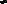 Trinity Lutheran Church Learning Center is a small faith based childcare and preschool program for children ages 18 months to 5 years old. The Center in downtown Coeur d’Alene has been serving the community since 1990.The Assistant will rotate throughout the Center daily, assisting where needed as instructed by the Center Director. This position requires adaptability, flexibility, and a willingness to help when and where necessary.Requirements: CDA Childcare Provider License or a willingness to obtain. HS Diploma or GED.+ Experience: Early childhood classroom experience preferred. Early Childhood Education degree is beneficial.Wages/Benefits: $14-16/hour based on qualifications and experience. Options for health insurance or child tuition reimbursement. Paid holidays, one week vacation and one week of CDA school spring break. Schedule: Monday through Friday, 8:00 am to 5:00 pm.Position Expectations:Assist classroom teacher with activities including lessons, play, breaks, and mealsEnforce rules of behavior for children while in the CenterEnsure basic needs of children are metEncourage children with social skills developmentProvide appropriate supervision as requestedDevelop positive working relationships with fellow staff Perform routine cleaning functions in CenterAdhere to all health, safety, and sanitation proceduresContact: Send resume to Director at tlclcdirector@gmail.com or 208-676-9112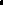 